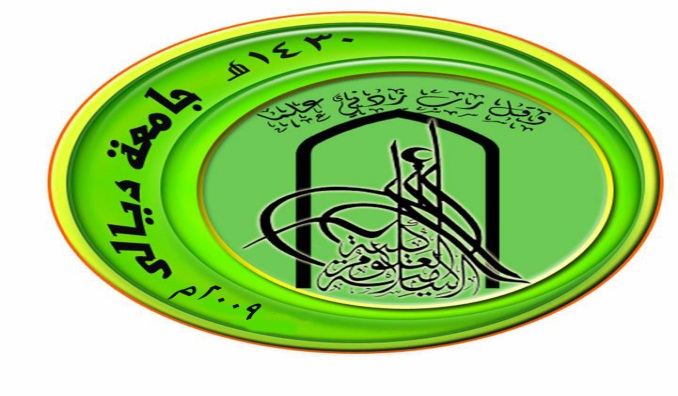 المادة : حاسباتالمادة : حاسبات   كلية العلوم الاسلامية   كلية العلوم الاسلاميةمدرس المادة:مدرس المادة:مدرس المادة:م .م احمدقسم الشريعةقسم الشريعة              المـــــــرحلة :                          المـــــــرحلة :            الاولى الشعبـــــــــــة :    ب               الشعبـــــــــــة :    ب               الشعبـــــــــــة :    ب               السعي السنوي للعام الدراسي 2016/2015 السعي السنوي للعام الدراسي 2016/2015 السعي السنوي للعام الدراسي 2016/2015 السعي السنوي للعام الدراسي 2016/2015 السعي السنوي للعام الدراسي 2016/2015 السعي السنوي للعام الدراسي 2016/2015 تالاسمفصل الاولفصل الثانيالسعيالسعيتالاسمفصل الاولفصل الثانيرقماكتابةَ1اماني نبيل جمال محمد161531واحد وثلاثون ًدرجة2اية جاسم حسين جاسم171633ثلاثة وثلاثون درجة3اية موفق حميد رشيد161531واحد وثلاثون درجة4براء عبدالكريم مراد حسين171633ثلاثة وثلاثون درجة5جيهان علي زيدان خلف151429تسعة وعشرون درجة6خالد وليد خالد عبد131225خمسة وعشرون درجة7دعاء علي سويدان عليوي151429تسعة وعشرون درجة8رجاء رحمن عواد سلطان181735خمسة وثلاثون درجة9رقية عمار حسين فاضل151429تسعة وعشرون درجة10رنا جاسم محمدصلاح161531واحد وثلاثون درجة11رونق كاظم علي مراد171633ثلاثة وثلاثون درجة12ريم جلال عبدناموس161531واحد وثلاثون درجة13زمن علوان حسين عباس141327سبعة وعشرون درجة14زينة عباس علي رشيد141327سبعة وعشرون درجة15سرور حمدي جاسم حميدي121123ثلاثة وعشرون درجة16سلام عادل اسماعيل خليل111021واحد وعشرون درجة17شروق رافدمحمد حسين171633ثلاثة وثلاثون درجة18ضياء ثامر صالح اسماعيل151429تسعة وعشرون درجة19عبدالقهار اسعد عبدالعزيز محمد161531واحد وثلاثون درجة20علي عبدالرحمن احمد خلف151429تسعة وعشرون درجة21علي مؤيد عبدالكريم شكر151429تسعة وعشرون درجة22غفران مثنى احمد صلاح161531واحد وثلاثون درجة23فاطمة علي سعدي مالك151429تسعة وعشرون درجة24كاظم احمد حسين كاظم141327سبعة وعشرون درجة25قبس جعفر صادق جبار171633ثلاثة وثلاثون درجة26ماهر حسن سلمان حمدان131225خمسة وعشرون درجة27محمد جاسم فرهود خيون141327سبعة وعشرون درجة28محمد رشيد حسن محمد121123ثلاثة وعشرون درجة29محمد صباح كاظم زوين131225خمسة وعشرون درجة30محمد طالب سلمان ارحيم131225خمسة وعشرون درجة31محمود حسين دريس محمد161531واحد وثلاثون درجة32مريم رعد محمود كريم171633ثلاثة وثلاثون درجة33مريم قحطان هزبر محمد131225خمسة وعشرون درجة34ميس كريم علي كاظم141327سبعة وعشرون درجة35نادية هزبر عبدالرحمن 161531واحد وثلاثون درجة36نبأ كريم حسين علي191837سبعة وثلاثون درجة37نبيل ثائر محمد سلطان141327سبعة وعشرون درجة38نغم رعد حسين حمد151429تسعة وعشرون درجة39نور اسد رزوقي محمد161531واحد وثلاثون درجة40نور سعد انور عبدالله161531واحد وثلاثون درجة41نور عبدالسلام شوكت احمد151429تسعة وعشرون درجة42نور عماد شفيق محمد161531واحد وثلاثون درجة43نورة صبحي حسن فليح191837سبعة وثلاثون درجة44هند داوود سلمان خلف171633ثلاثة وثلاثون درجة45هيام ضياء يوسف خلف141327سبعة وعشرون درجة46